MI FIDO DI TE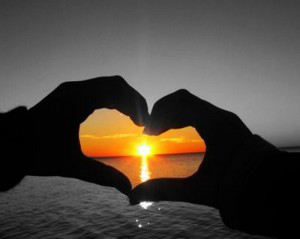 «Gesù allora si voltò e, vedendo che loseguivano, disse: «Che cercate?».GV 1,38RISCHIARE E GIOCARSI, CAMMINO DI DISCERNIMENTOPer te che sei in ricerca e vuoi metterti in ascoltoPer te che stai pensando alla tua vita e alle scelte decisivePer te che vorresti giocarti e deciderti… e non sai da dove partire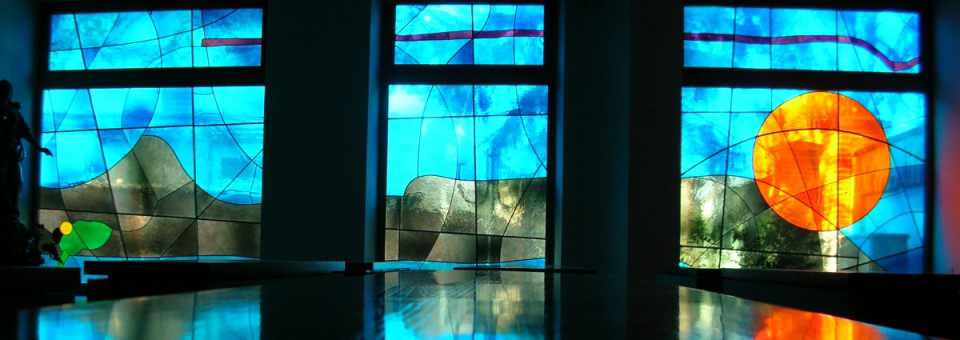 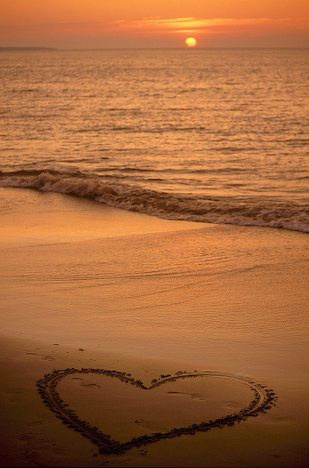 INFO:Seminario Interdiocesano - don Edoardo Olivero 338 1075308 don.edo@tiscali.itCuneo - don Andrea Adamo andreaadamo82@gmail.comFossano - don Andrea Ciartano certi83@libero.itAlba - don Edoardo OliveroMondovì - don Federico Boetti  buet77@tiscali.itSaluzzo - don Giovanni Banchio dongion14@libero.itCon nel cuore una certezza: mi fido di te!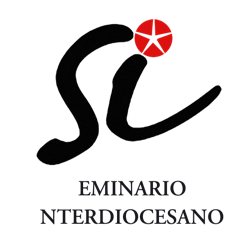 Seminario Interdiocesano - Viale Mellano 1, Fossano (CN)